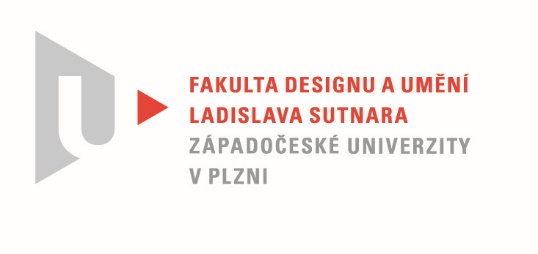 Protokol o hodnoceníkvalifikační práce Název bakalářské práce:  Návrh vozidla inspirovaného vozidlem VelorexPráci předložil student:  VÍTEK JanStudijní obor a specializace:  Design, specializace Produktový designHodnocení vedoucího práce Práci hodnotil: Ing. Petr Siebert  Cíl práceCíl práce byl po formální i faktické stránce naplněn. Stručný komentář hodnotiteleAutor představuje tříkolový dopravní prostředek cílený na mladou generaci. Vychází z návrhu původního Velorexu a transformuje předešlí tvar do současnosti. Navržený nový design připomíná originál hlavně v čelních partiích. Zajímavé jsou přední světla, která jsou osobitá a při tom odkazují na ta bývalá. Z boku se již jedná o jiné auto i když třeba svažující se střecha stále vzdáleně připomíná starý Velorex. Osobně bych dal přednost větší podobnosti a rozehrál více hru s detaily. Pěkně se to povedlo s vloženým názvem Velorex.  Celkově se jedná o povedený tvar. Zajímavostí návrhu je podélné posunutí sedadla spolucestujícího vůči řidiči. Docílí se tím menšího čelního profilu. Pozoruhodný je použitý materiál na karosérii. Je recyklovatelný a je to kompozit vyztužený bio-vlákny, který se získá ze zemědělského odpadu. V textové části mi chybí jednoduchá ergonomická studie s panákem sedícím v interiéru, schematický nákres s vloženým motorem, bateriemi a vyznačeným zavazadlovým prostorem a vizualizace tříkolky v zajímavém prostředí. Oceňuji dobře zvládnutý model. Vyjádření o plagiátorstvíDílo není plagiátem. 4. Navrhovaná známka a případný komentářVelmi dobře.Datum: 12.8.2020					Podpis:	*) Nehodící se škrtněteTisk oboustranný